Karen Gridley									       Gary CopelandSILC Chairperson									         SILC Vice-Chairperson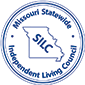 Missouri Statewide Independent Living Council (MOSILC)P.O. Box 104174, Jefferson City MO 65110-4174Office: (573) 415-8775www.mosilc.org		AdonisTBrown@mosilc.org SILC Governing Council Quarterly MeetingFriday, May 15, 202010:00AM - 1:00PM CDTAdonis Brown is inviting you to a scheduled Zoom meeting.Topic: MOSILC Quarterly Governing Council MeetingTime: May 15, 2020 10:00 AM Central Time (US and Canada)Join Zoom Meetinghttps://zoom.us/j/97242316009?pwd=Vkc0VDRhOE9tUTRPWnp4WG80VkY2dz09 Meeting ID: 972 4231 6009Password: 024812Dial by your location        +1 312 626 6799 US (Chicago)        +1 646 558 8656 US (New York)        +1 669 900 9128 US (San Jose)        +1 253 215 8782 US        +1 301 715 8592 US        +1 346 248 7799 US (Houston)Find your local number: https://zoom.us/u/aryh0HKX5 Join by Skype for Businesshttps://zoom.us/skype/97242316009 MOSILC Quarterly Governing Council MeetingAgendaCall to order and Introductions						Karen GridleyReview of February 2020 Council Minutes				Donna BorgmeyerChairperson’s Report							Karen GridleyTreasurer’s Report								Robert HonanExecutive Director’s Report						Adonis BrownPresentation: Emergency Preparedness & COVID-19			Dante Gliniecki FFY2021-2023 SPIL (Vote???)						Robert HonanDSE Report									Elizabeth SmithRSB Report									Kathryn CawdronRSB Advisory Council Report						Donna BorgmeyerDHSS Report								Venice WoodDMH/DD (Business Acumen)						Wendy WitcigSRC Report									TBA	GCD Report									Yvonne Wright									Claudia BrownerDD Council									Vicky DavidsonMO APSE1									'Chaz' NickolausMOCIL									Patrick Chambers	MO Housing									E. Wayne CrawfordMoney Follows the Person (MFP)						Shawn Brice	Committee ReportsExecutive 									Karen GridleySystem Advocacy/Legislative						Jennifer GundyHousing									Melinda Cardone /										Travis RashSPIL & Consumer Satisfaction						Robert HonanOld Business: New Business The upcoming Governing Council Meetings are scheduled for Friday, August 14, 2020 and Friday, November 6, 2020 via Zoom.us due to the Coronavirus “COVID-19” Pandemic.Adjournment                                                                                    